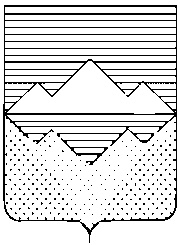 АДМИНИСТРАЦИЯСАТКИНСКОГО МУНИЦИПАЛЬНОГО РАЙОНАЧЕЛЯБИНСКОЙ ОБЛАСТИРАСПОРЯЖЕНИЕОт «26» октября 2016 года № 1559-р                        г. СаткаО    награждении    дипломами  и   денежными призами  победителей  городского конкурса на звание   «Самая   благоустроенная   территория города Сатки» за 2016 год На основании Постановления Администрации Саткинского муниципального района от 19.05.2016 года №349 о проведении конкурса на звание «Самая благоустроенная территория города Сатки» и во исполнение протокола оперативного совещания при первом заместителе Главы Саткинского муниципального района П. А. Баранове  от 29.08.2016 года по вопросу подведения итогов городского конкурса наградить победителей конкурса в том числе:В номинации «Двор образцового содержания»: Первое место (два участника) -управляющая компания - ТСЖ "Солнечный» (ул. Бакальская, д. 12) - дипломом и денежным призом в сумме в сумме 73 000,00 рублей;-управляющая компания - ООО "МКЦ" (ул. Пролетарская, д. 27)  - дипломом и денежным призом в сумме в сумме 73 000,00 рублей.Второе место - управляющая компания - ООО "Энергосистемы" (ул. Пролетарская, д.19) - дипломом.Третье место – управляющая компания - ТСЖ "Альтернатива" (ул. Солнечная д. 32) - дипломом.В номинации «Лучший зеленый двор»: Первое место - управляющая компания - ИП Дерябин П. В. (ул. 50 лет ВЛКСМ, д.27) - дипломом и денежным призом в сумме в сумме 38 000,00 рублей.Второе место - управляющая компания - ООО "МКЦ-Сатка" (ул. Пролетарская, д.32) - дипломом.Третье место – управляющая компания - ТСЖ "Альтернатива" (ул. 250 лет Сатке, д.3) - дипломом.В номинации «Лучшая дворовая детская площадка» Первое место - управляющая компания - ООО «Альтернативная компания» (Западный мкр., д.6)                     - дипломом и денежным призом в сумме в сумме 10 000,00 рублей.Второе и третье места не присуждаются. 4. Осуществить премирование победителей конкурса в безналичной форме путем перечисления денежных средств Управлением жилищно-коммунального хозяйства Саткинского муниципального района в лице МКУ «Управление по благоустройству СМР» на открытый банковский счет участника конкурса. Премии победителям конкурса носят целевой характер и могут быть направлены исключительно на благоустройство придомовой территории.5. Получателям премии в срок до 15 ноября 2016 года предоставить в Управление жилищно-коммунального хозяйства Саткинского муниципального района в лице              МКУ «Управление по благоустройству СМР» отчет о целевом расходовании денежных средств с приложением документов по форме КС-2, КС-3, а также фотографий объектов до и после проведенных работ по благоустройству придомовых территорий.6. Организацию выполнения настоящего распоряжения возложить на первого заместителя  Главы Саткинского муниципального района Баранова П.А.7. Отделу организационной и контрольной работы Управления делами и организационной работы администрации Саткинского муниципального района                    (Корочкина Н.П.) разместить настоящее распоряжение на официальном сайте Администрации Саткинского муниципального района.8. Настоящее распоряжение вступает в силу со дня его подписания.Исполняющий обязанности Главы Саткинского муниципального района                                                               П.А. Баранов